Position Paper on COVID Response – April 23, 2020Interventions to support post lockdown measuresTable of contents1	Purpose of memo	32	Methodology:	32.1	Country case studies	32.2	Assessment of NPIs in Nigerian context (health	33	Results	4Table 1.	“Upper bound” and “lower bound” scenario impacts	4Table 2.	Scenario impacts	5Figure 1.	Ranking of NPIs by feasibility and impact	64	Discussion of findings and implications	65	Future directions for research	8Deep-dive 1.	Quantitative modeling methodology	9Deep-dive 1.1	Health impact modeling	9Deep-dive 1.2	Additional detail on SEIR modeling results	11Deep-dive 1.3	Wage loss and food security impact methodology	15Deep-dive 2.	Operationalization of testing, tracing, and isolation	16Deep-dive 3.	Feasibility and operationalization considerations for select NPIs	18Deep-dive 4.	Country case studies	21Deep-dive 4.1	Case study on Ghana	21Deep-dive 4.2	Case study on India	22Deep-dive 4.3	Detailed table of country case studies (as of April 15th)	23Purpose of memoAround the world, countries have implemented lockdowns to limit pandemic spread. Given that it is likely not feasible to maintain a lockdown until a vaccine is developed, governments will have to eventually consider other approaches to addressing the pandemic. The purpose of this paper is to present ideas of NPIs to put in place if and when a lockdown is lifted in Nigeria. These NPIs are considered from the perspective of potential health impact, wage loss and food insecurity impact, and operational feasibility. Methodology:Country case studiesWe developed two sets of country case studies to build an understanding of how countries around the world are approaching this challenge:Specific deep-dives on Ghana and India as examples of how countries have bundled different NPIs into strategies (see Deep-dive 4.1 and Deep-dive 4.2)Detailed country case studies of when, how, and with what impact countries have begun to ease lockdown (see Deep-dive 4.3)Assessment of NPIs in Nigerian context We then assessed the potential health impact, wage loss and food security impact, and feasibility of select NPIs in the Nigerian context:Health impactWe used a modified, stochastic, and Bayesian SEIR model, accounting for asymptomatic and symptomatic cases among infectious populations. We assume homogeneous mixing of the population.  The reproduction rate (R-t) of transmission varies as a function of population density, cultural interaction patterns, etc.  R-t varies over time and is responsive to government non-pharmaceutical interventions (NPIs) to control pandemic spread. Using this model, we assessed the impact of each NPI on total symptomatic cases, in comparison with an “upper bound” scenario that accounts for lockdown until April 27, followed by no specific intervention other than some social distancing and limited public information campaigns. We used global benchmarks from the Oxford Stringency Index to quantify the amount of pressure put on the social context of human interaction by each NPI. We then scaled this index value by a factor that takes into account Nigerian data on NPI implementation, in order to align these global benchmarks to the Nigerian context. Future iterations of our model will evolve to incorporate more specific Nigerian data and tailor even more closely to the Nigerian context (see Deep-dive 1.1 for more details on the methodology used).Using this approach, we modeled the following scenarios:“Upper bound” of cases: Lockdown remains in place through April 27 and is then followed only by limited social distancing and public information campaigns“Lower bound” of cases: Full lockdown remains in place for four months4 NPI scenarios to assess the impact of discrete NPIs – school closings, ban on group gatherings, wearing of face coverings, intensification of public information campaignCombination of above 4 NPIs Note that the “upper bound” and “lower bound” scenarios represent extreme cases of how the government could choose to respond to the pandemic, and they do not represent a recommended course of action.  Rather, they are intended to provide a range of the total possible cases that could be observed in the coming months under different scenarios.  As noted in the methodology section, this model currently does not necessarily reflect the level of herd immunity that would be achieved when accounting for heterogeneity of population mixing. Wage loss and food security impactUsing high-level economic data and the median number of symptomatic cases from the SEIR model, we developed directional, static estimates of potential ranges of people impacted by wage loss and food insecurity. These numbers provide a snapshot in time and do not incorporate computational general equilibrium modeling or secondary economic impacts. Moreover, the food security analysis shown does not include any impacts on production, supply chain, global or local food prices. This analysis is intended to be directional only and is in no way a comprehensive picture of economic impact. Future iterations of analysis will leverage computational general equilibrium modeling to assess the impact of various health interventions, including different durations of lockdown, on key macroeconomic indicators (e.g., GDP, trade balance), as a further input into the consideration of different health interventions. Methods are summarized below, with full methods available in Deep-dive 1.3.Impact of wage earner illness: We assume that households will be economically impacted when earners fall ill, assuming an even distribution of symptomatic cases across the workforce. A range of potential impacts is calculated assuming an impact on self-employed workers only (lower end of range) to inclusive of all types of workers (upper end of range).Impact of business closure under continued lockdown: We estimate the impact of closure of “non-essential” businesses, assuming self-employed workers will be most heavily impacted. A range of potential impact is calculated assuming an impact on self-employed workers in “non-essential” businesses only (lower end of range) to all self-employed workers excluding agriculture (upper end of range). Impact on food security: We estimate the number of people who will shift from "borderline" to "poor" food consumption, assuming that people with “borderline” food consumption before the pandemic are at risk of poor food consumption if they are unable to work due to business closure or illness. A range of potential impact is calculated assuming an impact on individuals in the bottom three income quintiles only (lower end of range) to all income quintiles (upper end of range). For the lockdown scenario, food security impact also includes people with a borderline food consumption score who are self-employed (ranging from impact on non-essential only to essential). All estimates include both the worker and their assumed dependents. Feasibility of NPIsWe evaluated each NPI as high, medium, or low, based on the average score across three qualitative criteria: enforcement needs and likelihood of compliance, resources required (human and supplies) and operations, and societal constraints. See endnotes for detailed definitions of ratings for each dimension. Then using country benchmarks, we defined a list of operational considerations to implement each NPI in the Nigerian context. We then used examples from contextually-relevant countries as benchmarks and developed a detailed set of operational implications for Nigeria, as described in Deep-dive 3. ResultsOnce there is widespread community transmission, many countries, including Nigeria, implemented a lockdown in order to reduce transmission. However, lockdowns have significant impacts on the economy and food security and will likely need to be lifted before a vaccine for COVID is available.  When case count is low, lab-based testing, tracing, and isolation of cases is an important and feasible strategy to address both symptomatic and asymptomatic transmission. However, benchmarks from other countries indicate that this is a highly operationally intense activity, and therefore is likely to be infeasible as the sole strategy to address pandemic spread once there is widespread community transmission. See Deep-dive 2 for more details on operational requirements for this strategy.Therefore, we have modeled scenarios for future courses of action, including: “upper bound” of cases (limited NPIs post-lockdown), “lower bound” (full national lockdown continues for several months), and various NPIs.  The results of these scenarios, including health impact, economic and food security impact, and feasibility of the scenarios, are summarized below and in Table 1 and Figure 1.  See Deep-dive 1.2 Deep-dive 2 for further details. Note that any and all NPIs should also be complemented by increases in handwashing, respiratory hygiene, and other similar recommended practices. All scenarios assume a theoretical maximum of implementation effectiveness, based on a set of benchmark countries. This level of implementation effectiveness would likely be challenging to achieve, especially social distancing within workplaces.  Prior evidence on impact of NPIs is based on levels of effectiveness generally observed within lockdown context, thus impact is likely to be lower if lockdown not in place.  This caveat is particularly important for the “combination of NPIs” scenario.  The modeled figures are based on best data available at the time of writing, and are not intended to represent definitive projections of the course of the pandemic. The range of total cases modeled by our preliminary SEIR over the next one month is summarized for each scenario directly below. “Upper bound”: 144,000 (80% CI: 7,000 – 17,592,000)“Lower bound”: 4,000 (80% CI: 2,000 – 52,000)School closings: 21,000 (80% CI: 3,000 – 1,488,000)Ban on group gatherings: 80,000 (80% CI: 5,000 – 10,005,000)Wearing of face coverings: 38,000 (80% CI: 4,000 – 3,779,000)Intensification of public information campaigns: 57,000 (80% CI: 4,000 – 6,670,000)Combination of 3, 4, 5, and 6: 5,000 (80% CI: 2,000 – 62,000); This scenario is highly dependent on the effectiveness of implementing NPIs “Upper bound” and “lower bound” scenario impactsScenario impacts Ranking of NPIs by feasibility and impact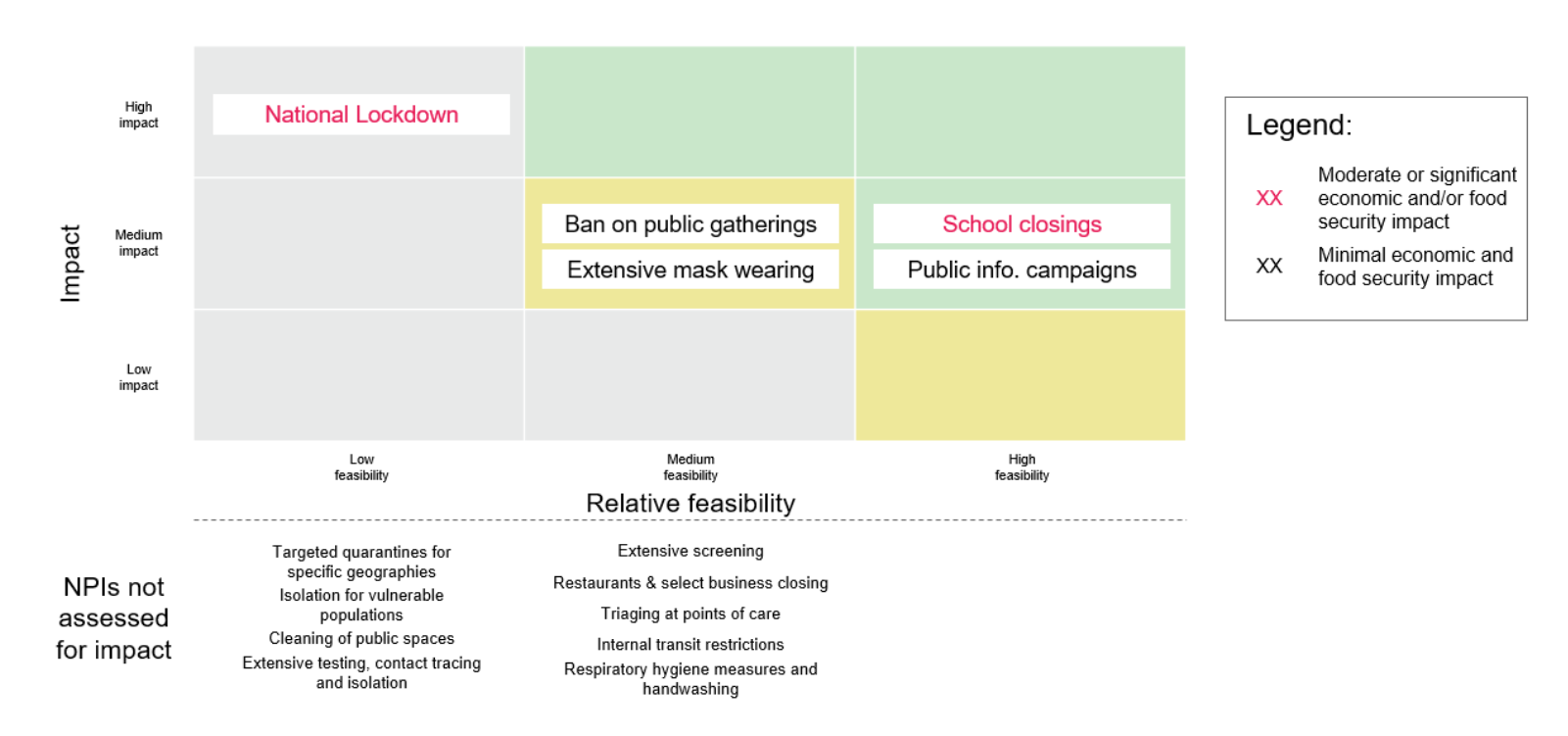 Discussion of findings and implicationsCountries have taken a wide array of approaches in terms of NPI selection post-lockdown (See Deep-dive 4.3). Any NPI strategy necessitates trade-offs between immediate health outcomes and other socio-economic factors (that may themselves have long-term health impacts). NPIs highlighted in green and yellow above represent those that may be considered feasible to implement when lockdown ends or shortly thereafter, with varying degrees of impact. NPIs that are more complex to operationalize can be evaluated further for future implementation (see Deep-dive 3 for more details on specific operational considerations for select NPIs). Any and all NPIs should also be complemented by increases in handwashing, respiratory hygiene, and other similar recommended practices. Moreover, as the government eases lockdown restrictions in favor of a set of less restrictive NPIs, there are several additional actions it could consider supporting the economy and society through this transition.Some countries have chosen to shift from lockdown to a more limited set of NPIs at a national level, with no or very limited lockdown at sub-national level. There are two reasons a government might choose to do this: (1) pandemic risk is relatively uniform across a nation, and can be managed within the existing healthcare infrastructure; or (2) it is infeasible to lift the lockdown in some geographies and not others (either due to insufficient capacity to limit internal movement across geographic quarantine lines, or political infeasibility of treating different areas differently).  For example, Ghana, after ending its lockdown, took the approach of instituting a series of additional NPIs including school closures, banning public gatherings, social distancing, limitations on market openings, mandated use of masks for certain servicepeople (e.g., barbers, tailors, shop keepers, etc.), and border closures. Businesses were also required to achieve social distancing and hygiene protocols in order to continue operation (see Deep-dive 4.1 for more detail). Other countries comprised of states with diverse economies and demographics, such as India, have developed pandemic response strategies that allow for differentiated responses in different areas. While India initially put a national lock-down in place, its post-lockdown strategy will be disaggregated at the state or sub-state level. The strategy includes geographic quarantine/clustered containment strategy, social distancing measures, enhanced active surveillance, testing all suspected cases, isolation of cases, quarantine of contacts and risk communication to create awareness among public on preventive public health measures (see Deep-dive 4.2 for a case study of India’s COVID-19 response strategy). In addition to these two examples from Ghana and India, we have reviewed the NPI implementation approaches of many different contextually relevant countries and states. Below, we present a selection of key considerations for the Nigerian Government to make in order to operationalize each NPI, based on these benchmarks. See Deep-dive 3 for more details on the benchmark countries.School closures:Benchmark Country Actions: Ghana shut down all schools on the 16th of March and they remain closed indefinitely despite partial lockdown lift. In Egypt, secondary school-leaving exams will occur under strict hygiene and distancing regulations in spite of wider school closures.  India offered free online learning platforms and developed 32 TV channels for 24/7 educational programming tailored to school curriculums, while the Argentine Ministry of Education has delivered textbooks to low-income families with children outside of school. Liberia has also used 32 Radio stations to broadcast several curriculum-based lessons per day while Maharashtra (the largest state economy in India), has frozen all school fees during the lock-down to compensate parents and children families Implications for Nigeria: Most national exams in the country have been postponed due to the closures and apart from for a few private schools with online access, most schools will postpone exams indefinitely. As seen in Egypt, major exams (such as the university entrance WASSCE exam) in Nigeria could be held under distancing guidelines, potentially by limiting number of students per exam room, although this would require more venues or a longer exam season, potentially compromising the ability to fully enforce guidelines. Nigeria could offer TV and Radio based educational content as seen in India, as well as delivering textbooks to most in-need pupils, as seen in Argentina, as most Nigerian children are more likely to be connected to TV and Radio than have the internet connected computers needed for online learning. In this case, steps must also be taken to sanitize learning material if delivery approach is takenClosing of Public Gatherings above a certain number of people: Benchmark Country Actions: South Africa has limited funeral attendance to 50 people at a time and mandated that public transport vehicles only carry 70% of their capacity (if passengers don’t wear approved masks), while adding curfews of 5am – 10am and 4pm – 8pm to operational times. Indian police enforce open market social distancing through making people stand in lines drawn 2 meters apart Implication for Nigeria: Nigeria could limit public transport capacity (e.g. to the 70% threshold as seen in South Africa) but would need to scale accordingly to size of average Nigerian bus, and use police officers to enforce social distancing at typically crowded bus stops as well. As seen in India, open-air markets may need policing and visible signage to ensure social distancing guidelines are being kept. Nigeria could furthermore consider leveraging education tax fund similar to South Africa’s use of its unemployment fund to support out-of-work staff (those unemployed due to lockdown), and the government could enforce legislation to prevent price gouging during the lockdown period. Intensification of public information campaigns: Benchmark Country Actions: Malawi’s Government organized a meeting (while observing social distancing) of traditional leaders explaining best ways to disseminate COVID-19 prevention messages to their constituents, while UN Volunteers have set up bi-weekly radio broadcasts called “Stop Coronavirus” in the Central African Republic aiming to advise rural communities on how to limit virus spread. In South Africa, a ministerial task team monitors media posts and responds to complaints of misinformation. They also provide a website and dedicated WhatsApp number to log complaints while holding internet service providers responsible for removing misleading information  Implication for Nigeria: Nigerian Government could work with popular radio stations as seen in the CAR, prioritizing the hardest-to reach rural areas to raising awareness of preventative measures. Nigeria could also work with Internet Service Providers and popular internet blogs and websites to watch out for misinformation and penalize any users found guilty, as has been done in South Africa Shelter in-place for vulnerable populations:Benchmark Country Actions: Uttar Pradesh’s  (The most populous state in India) government planned to deliver essential food commodities like fruits, milk, vegetables and medicines to support those in quarantine and during lockdown using volunteers and 10,000 supply vehicles, while the wider Indian government is converting 20,000 train carriages into makeshift medical facilities and isolation wards, with each carriage having up to 16 beds to help in-need people with isolation and support healthcare system. Implication for Nigeria: Nigeria has a sizeable vulnerable population including the elderly (65+ at 2.7%), HIV positive individuals (1%), and patients with diabetes (3.1%) among others, totaling at least 13m people based on a very conservative estimate. Most Nigerians (60%) live in large (4+ people) households and without access to clean water (76%) making it harder to quarantine effectively at home. Nigerian government may consider developing makeshift isolation centers (churches, mosques, stadiums) as seen in India to house the vulnerable. Mask Wearing or face coveringsBenchmark Country Actions: India made mask wearing mandatory for everyone in major cities including Dehli and Mumbai, as well as Uttar Pradesh, the most populous state (pop. 200m), with non-compliance in Mumbai punishable by up to 6 months in prison. U.S CDC recommends use of cloth based face coverings in public settings to limit spread of COVID-19 and publishes guidelines on size and fitting of appropriate face coverings Implication for Nigeria: NCDC has already released guidelines on the use of both disposable triple layer masks as well as N95 masks – largely tailored at health professionals. NCDC has also released a more recent guidelines tailored to the COVID-19 outbreak, which is based on WHO guidelines. Given shortage of masks and other PPE, Nigerian Government could offer advice on substitutes such as alternative cloth-based face coverings and usage guidelines as seen in the U.S.Increased diagnosis and case isolationBenchmark Country Actions: Taiwan conducted 60 tests daily per million people at its peak of new cases (20th of March) in order to stem spread and New Zealand and Iceland which had <100 new cases per day at peak employed 40 and 70 contact tracing staff per million respectively in order to arrest increase in cases. Ghana licensed four local manufacturers to produce 3.6 million protective masks among other PPE for in-need health workers and larger population and eased lockdown after conducting 65,000 tests and tracing 86,000 contacts as of April 20th 2020. Implication for Nigeria: Nigerian government likely to need between 60 to 320 daily tests per million people based on Taiwan and South Korea benchmarks (both countries past their peaks) in order to limit spread of cases. Nigerian government may need at least 8,000 contact tracing staff based on New Zealand benchmarks. The Government could employ university students whose degrees have been postponed till the next year as a result of missed exams during the lockdown.  Furthermore, Nigerian government could partner with large domestic private manufacturers for production of PPE as seen in Ghana. While the above examples focus primarily on nation-level interventions, response strategies do not necessarily need to be uniform across a nation. Given that the pandemic will progress differently in different parts of Nigeria, and states will have different risk profiles for pandemic spread, the Government of Nigeria can also consider taking a differentiated response by geography. The government can consider implementing stricter NPIs in states with highest numbers of and largest growth in cases. Note that number of confirmed cases is a function of testing capacity, so it is possible that there are more cases in other states which have not yet been observed if testing capacity is low.Future directions for researchImplementing lockdowns and careful deployment of community NPIs to slow the spread of the pandemic can be helpful in providing extra time to build up medical capacity to handle anticipated surge. Therefore, there are 2 key questions to develop perspective on in the coming days:What are the operational next steps needed to ramp up healthcare infrastructure and capacity to handle anticipated surge?What are the operational next steps needed to effectively implement community NPIs?Quantitative modeling methodologyHealth impact modeling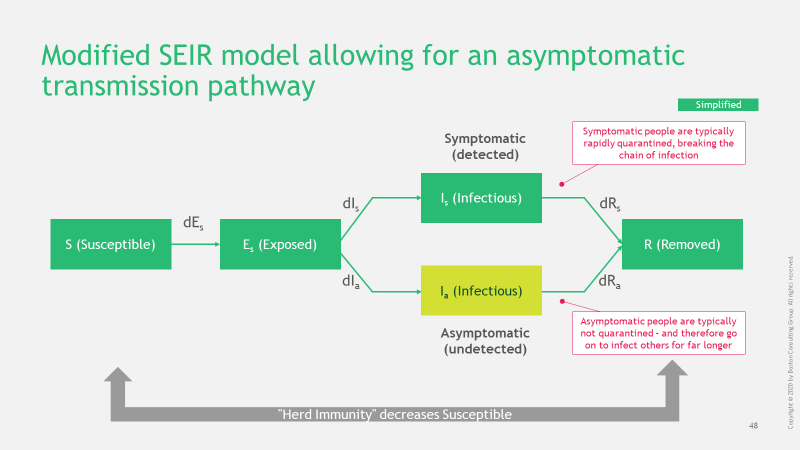 There are a number of key assumptions in our modelGeneral: Modified SEIR equations are a good approximation to the problem dynamics Observed cases: Only symptomatic cases are detected, and no asymptomatic cases are detectedTransmission rate: Population is homogenously mixed, i.e. any person can infect any other person. No difference in transmission rate between different people (e.g. no age related stratification) Effective reproduction rate: Reproduction rate changes over time due to government response to increasing case numbers. Reproduction rate is different for different countries/regions due to population density, viral strain, cultural interaction patterns, etc. Viral parameters: Our initial assumption (priors) about the viral incubation period, serial interval, and level of asymptomatic and symptomatic transmission are realistic and well documented (see next slide) The current model is equivalent to the following equations: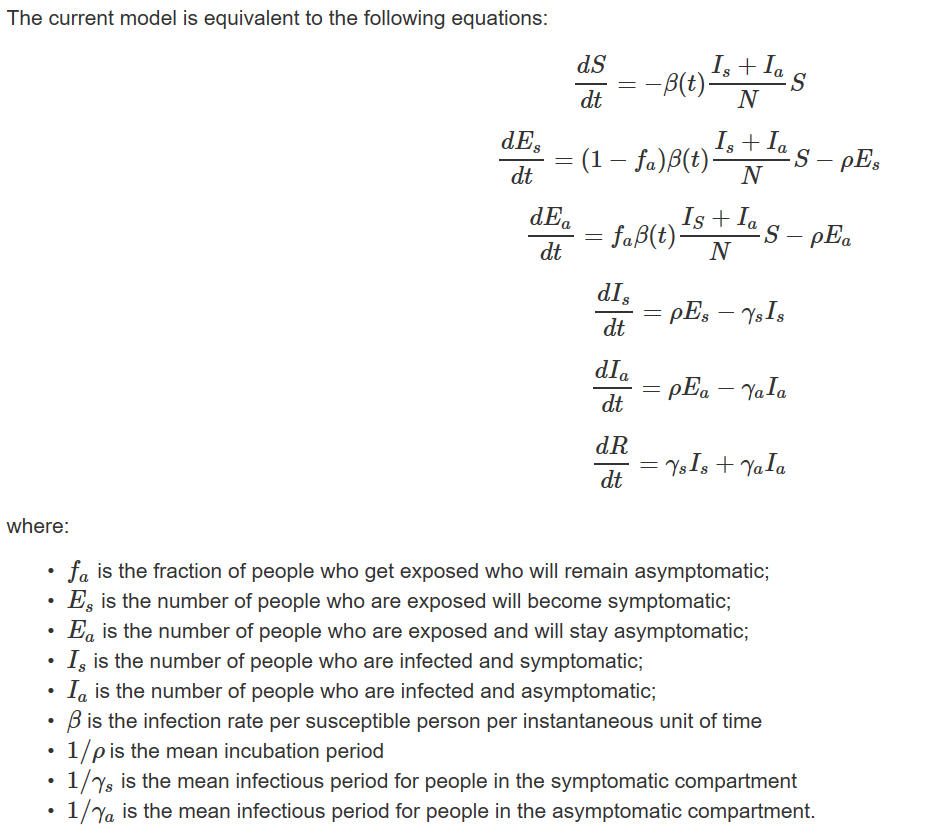 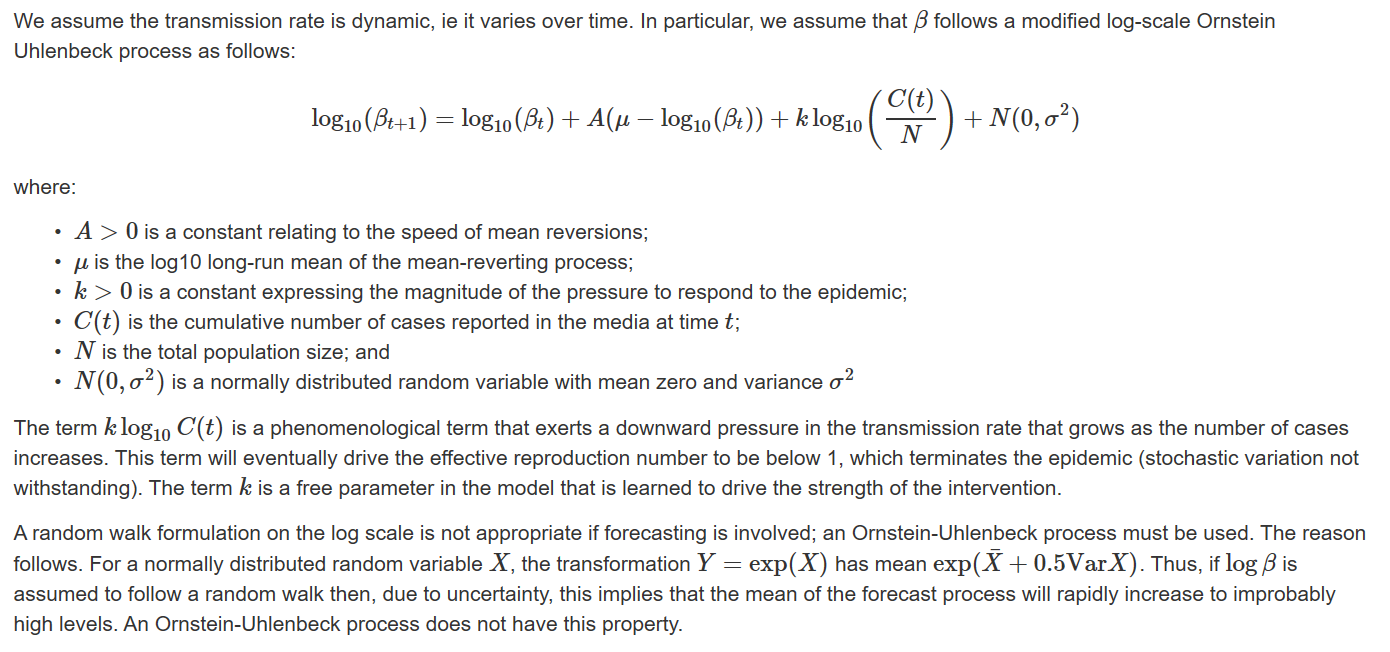 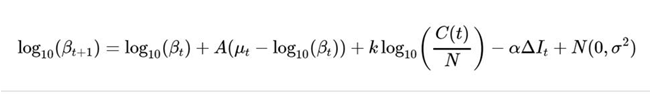 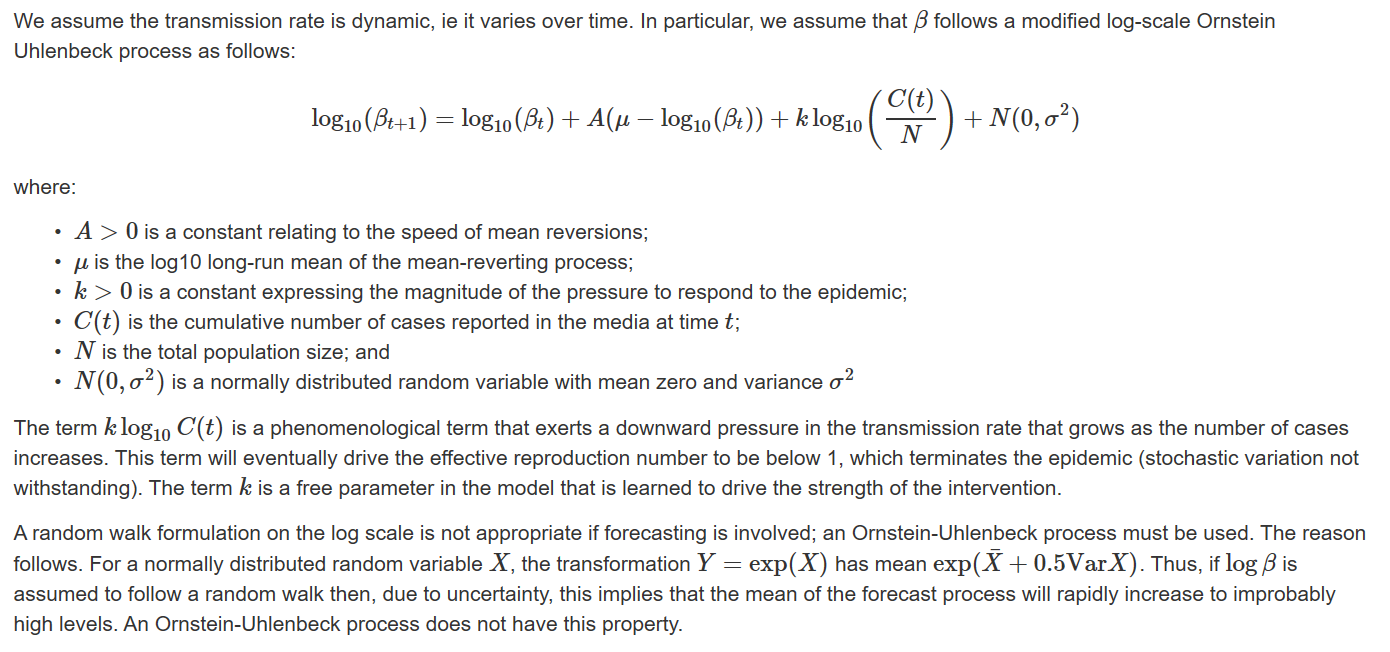 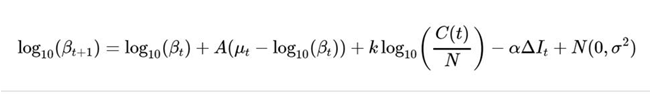 We have used prior information from studies of COVID-19 elsewhere to constrain the range of epidemic parametersWe then developed a Stringency Index tailored for the Nigerian context to evaluate the impacts of different NPIsIn our SEIR model, we used the Stringency Index to project the influence of government-imposed non-pharmaceutical interventions (NPIs) on future pandemic spread. Our methodology in building a Stringency Index involved two steps - the calibration of the future influence of all NPIs considered and then the construction of this index using a weighted-sum NPI approach.First, we calibrated the future influence of each NPI considered to mirror its influence in the past. For example, consider a country that had imposed a lockdown and as a result saw its number of new cases decrease significantly. This effect is captured numerically and is then reused to project future number of cases in that country either if lockdown continues or if it stops. Second, we performed a weighted-sum of future influences of the NPIs to arrive at a Stringency Index, rescaled to vary between 0 and 100. In doing this, we ensured that the weight assigned to each NPI appropriately reflected its contribution to the Stringency Index. Our approach to defining the weight assigned to each NPI involved fitting a linear regression model on the observed R0 with those of a group of countries similar to Nigeria in terms of GDP per capita and population. From the regression results, we assigned a weight to each NPI that mirrored its past influence in the Stringency Index and thus ensured that these NPIs could be compared against one another.Additional detail on SEIR modeling resultsThe modeling approach described above yielded the following results.All scenarios assume a theoretical maximum of implementation effectiveness, based on a set of benchmark countries. This level of implementation effectiveness would likely be challenging to achieve, especially social distancing within workplaces.  Prior evidence on impact of NPIs is based on levels of effectiveness generally observed within lockdown context, thus impact is likely to be lower if lockdown not in place.  This caveat is particularly important for the “combination of NPIs” scenario.  The modeled figures are based on best data available at the time of writing, and are not intended to represent definitive projections of the course of the pandemic. Note that “CoM” stands for Cessation of Movement (colloquially referred to as “lockdown.”)Median cumulative symptomatic cases by scenario, one month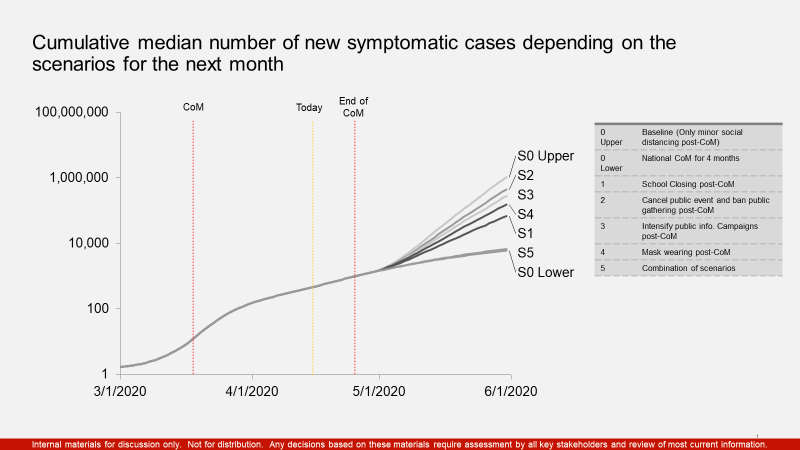 Median new symptomatic cases per day by scenario, one month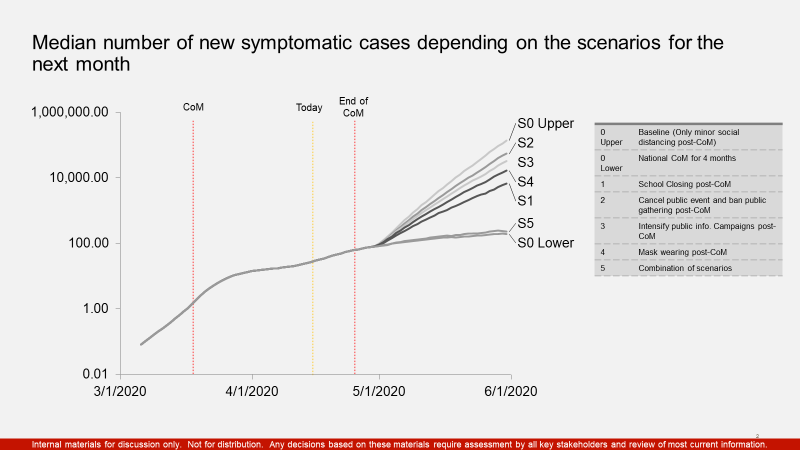 Daily R0 evolution for each scenario (median), one month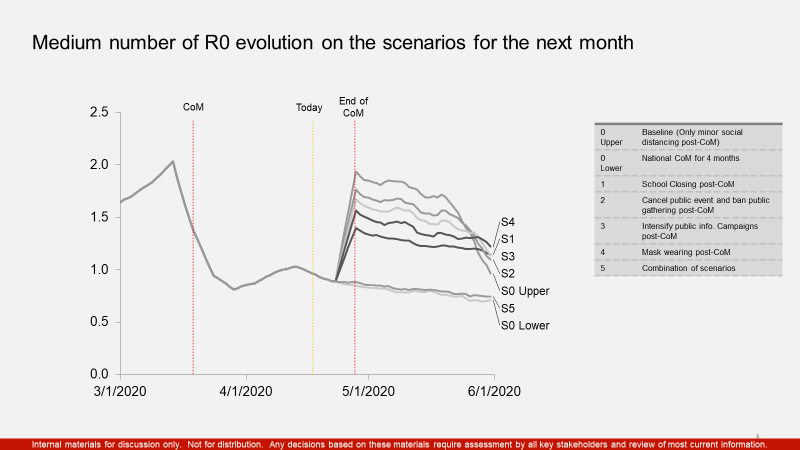 Median cumulative symptomatic cases by scenario, four months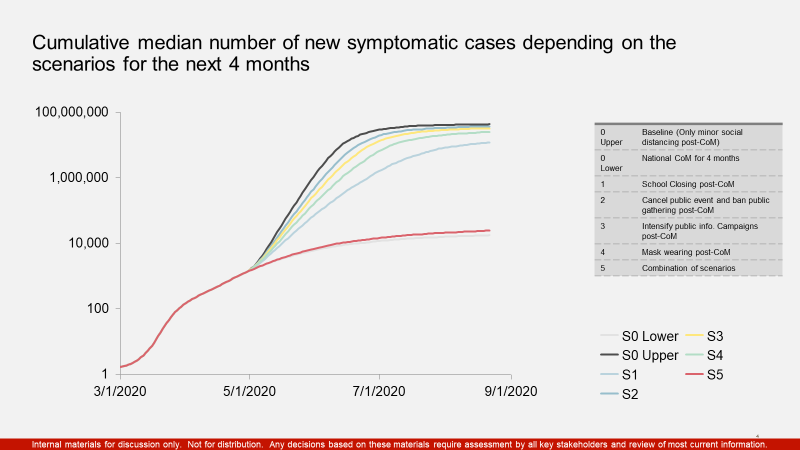 Median new symptomatic cases per day by scenario, four months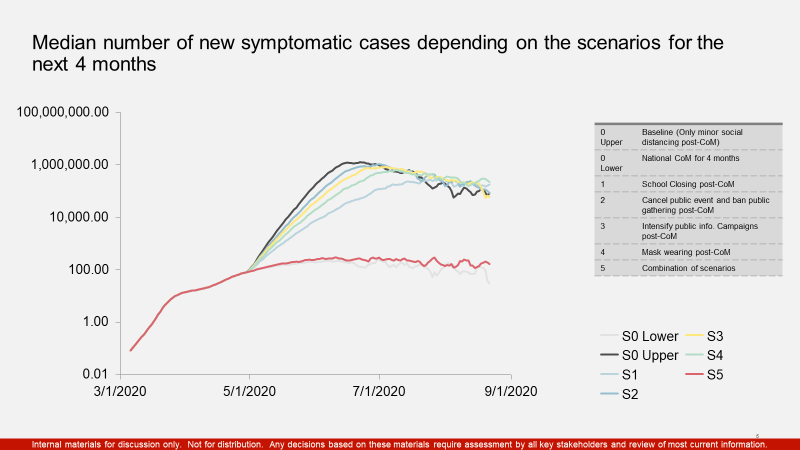 Daily R0 evolution for each scenario (median), four months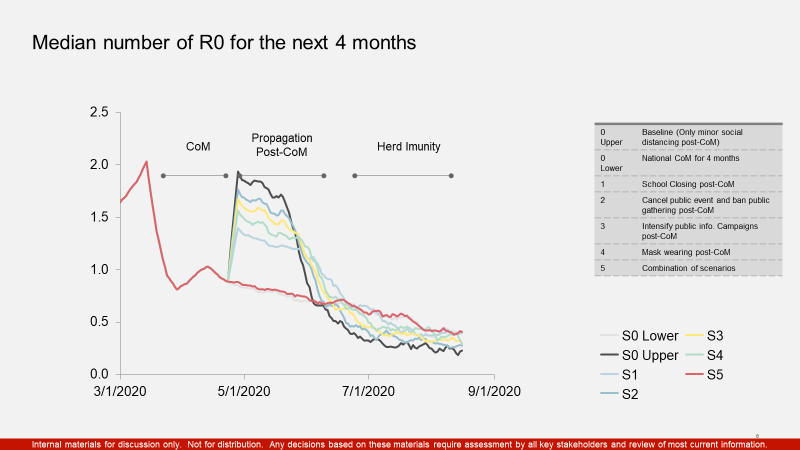 Wage loss and food security impact methodologyUsing high-level economic data and the median symptomatic rate from the SEIR model, we developed directional, static estimates of potential ranges of people impacted by wage loss and food insecurity. These numbers provide a snapshot in time and do not incorporate computational general equilibrium modeling or secondary economic impacts. Moreover, the food security analysis shown does not include any impacts on production, supply chain, global or local food prices. This analysis is intended to be directional only and is in no way a comprehensive picture of economic impact. For the analysis shared in this paper, the following estimation approach was used: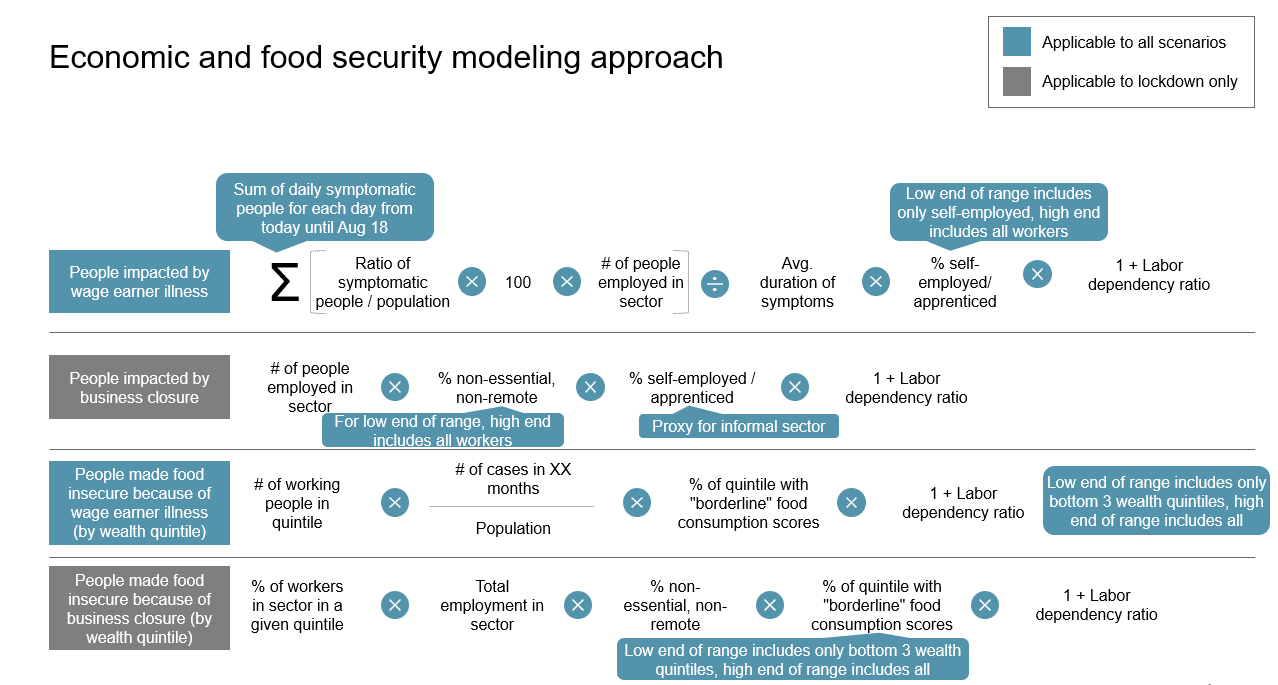 Operationalization of testing, tracing, and isolationEvidence from other countries, and implications for Nigeria, on testing, tracing, and isolation: Testing: Testing capabilities reported by other countries which subsequently curbed pandemic spread exceed those currently reported by NCDCEstimates from different countries – such as Taiwan and South Korea, which had 27 and 850 new cases per day at peak, respectively - suggest a need for aggressive testing strategies of 60 – 320 daily tests per million people at peak of new cases per day. Even with this level of testing, there is no indication that all asymptomatic cases were identified. With Nigeria’s planned expansion of testing capacity for the next 4-6 weeks (reaching 3,000 tests per day), Nigeria may need an 4x increase in testing capacity while new case onset is at current levels of <100 per day, but this may rise as high as a 20x increase in testing capacity at higher onset levels. While the NCDC strategy does plan for significant expansion of capacity through leveraging high throughput HIV molecular testing laboratories, this expansion could take 6-8 weeks.Required testing estimates for Nigeria could be larger based on the wider geographic distribution of case onsets in Nigeria than in South Korea or Taiwan where cases most prevalent in a few major cities.  Alternatively, conducting COVID-19 tests on a representative sample of a population can improve the accuracy of data on the prevalence of COVID-19 infections. For example, a random sample of 5,000 can determine the prevalence of COVID-19 infection of Massachusetts’s population of 7 million within a margin of error of 1.5 percentage points. Given widespread PCR testing may not be fully accessible in Nigeria, this may provide an alternative to improve country projections faster. Note that NCDC’s recently (20th of April) released the national strategy to scale up testing, including a 5-phase approach in line with WHO guidelines on testing for different epidemic stages. Phase (1) Expand the national existing laboratory network with molecular RT-PCR, from 9 laboratories in 6 states currently, to 15 laboratories in 12 states (+ the FCT) and increase testing capacity from 2,500 per day to 3,000 over the next 4-6 weeks. Subsequent phases are (2) Leverage capacity within high throughput HIV molecular testing laboratories – aim of 3,500 additional daily tests in the following 6-8 weeks; (3) Deploy point of care tuberculosis testing capacity – aim of decentralizing testing, strengthening national surveillance, and 1,500 additional daily tests; (4) Support private sector laboratories with molecular testing capacity – aim is to improve redundancy of testing, leveraging a shared cost model, and; (5) Future use of antigen and antibody tests to learn more about the Disease. Phases 1-4 require some repurposing of nationally present machines (e.g. ROCHE Cobas Machines, GeneXperts) previously used in HIV and TB laboratories, but also procurement of new machines and testing kits thereby requiring a reliable and functioning supply chain in order to achieve testing capability targets. It is also not clear to what extent the NCDC is ramping up resources for oncoming phases in tandem with implementation of current ones.  Tracing: Estimates of necessary tracing capabilities in countries with similar new case counts, exceed those currently reported by WHO AfricaEstimates from different countries – such as New Zealand and Iceland which had <100 new cases per day at peak – suggest a need of 40-70 contact tracing staff per million people in order to arrest increase in overall cases. WHO puts Nigeria’s contact tracing staff count at 774 (as of April 4th) employees based on Nigeria’s polio response infrastructure. Based on these benchmarks, Nigeria’s required contact tracing workforce ranges from ~8,000 to 14,000 tracers while new cases remain <100 per day, representing at least a 10X increase from current capacity.Isolation: Isolation to prevent spread, particularly in places with high frequency of contact (e.g., households and facilities) requires close monitoring and examination to rule out infection, even if they do not have any symptoms. Nigeria’s home and hospital isolation rules for presumed and confirmed cases respectively are comparable to benchmarks from other countries. However, isolation will have limited impact without large scale lab-testing and tracing as rates of asymptomatic cases will remain unclear and efforts remain untargetedCountries such as Taiwan and South Korea have mandated that non-critical patients as well as at-risk populations (e.g. travel-ins) quarantine at home, and have used app-based trackers to enforce rules, as a strategy to minimize potential asymptomatic spread despite limited case awareness What does large-scale tracing and isolation look like without widespread testing? India as a case studyOverviewIndia is using a mass surveillance and quarantining method to compensate for its limited testing capacity This is happening alongside nationwide lockdown The method leverages India’s National Surveillance Network (Integrated Disease Surveillance Programme (IDSP)) which already monitors people for communicable disease How it works Where workers identify clusters (unspecified definition) of a disease, a containment zone is set up and everyone inside is ordered to stay at home Social workers then go door to door to find people with suspected infections. If a person has symptoms, they are tested for the virus, along with members of their household and close contactsPeople who test positive are taken to isolation units or hospitalsProgressSo far, more than 4,000 new cases have been identified (out of 6,412 cases as of time of the source – April 10th), with hundreds of thousands of people under surveillance across the nationLimitationsRelies on lockdown measures which are not sustainable especially in LMICs with people who rely on daily income or don’t have as much in savings Effectiveness requires identifying all cases as missed cases (feasible as some cases are asymptomatic) could easily cause resurgence in infectionMore effective in slum areas where people are more dependent on government services and are more likely to be cooperative. Upper class residents may be incentivized to hide their conditions to avoid social stigmaSome states more efficient than others in implementation: Kerala is obtaining phone records to investigate the contact histories of people with COVID-19 who are evasive, while in Chennai, a city of roughly seven million people in the state of Tamil Nadu, health workers are going door to door daily to monitor and test anyone showing signs of an influenza-like illness.Key Requirements and Implications for NigeriaRequires a large trained workforce to visit residences in densely populated regions, accurately log symptoms and monitor quarantine compliance, while maintaining worker self-safety Requires isolation facilities in (or close to) residential areas once hospitals are fully utilizedMay be difficult to enforce in the most densely populated slums of major cities as people may not be able to quarantine without food and other necessary supplies and may be incentivized to break quarantine Nigerian government could consider a similar large-scale tracing and isolation strategy based on mass surveillance and quarantine of residential disease clusters as seen in India. This can provide a feasible and short-term solution to the lack of visibility in disease transmission rates, while allowing the government to continue to develop its testing capabilities. It will require a sizeable workforce, community engagement and may require some levels of police enforcement, but preliminary data from India (identifying the majority of cases) suggest this is an impactful method to combat transmission in lieu of widespread testing. Feasibility and operationalization considerations for select NPIsCountry case studiesCase study on GhanaSeveral countries have already ended lockdowns or plan to do so in the coming weeks. On April 20th, 2020, Ghana became the first African country to lift its partial lockdown, which had been in place for past three weeks. The partial lockdown was in effect in Accra, Kumasi, Tema and Kasoa, and required that all individuals in those areas remain at home unless for essential reasons such as purchase of food and medicine.President Akufo Addo announced the end of Ghana’s lockdown, citing its recent ramp up of COVID-19 testing, contact tracing, and isolation capabilities and the severe impact of the lockdown on the poor and vulnerable. Ghana has traced 86,000 contacts so far, tested almost 70,000 of those identified contacts and isolated 930 people in their homes or in a treatment facility largely due to the ramp up in capacity during the partial lockdown. Local factories are producing PPE and Ghana is leveraging drones to transport testing samples to labs. Still, Ghana has had 1,042 confirmed cases and 9 deaths so far. And despite efforts to improve up virus readiness, Ghana is still awaiting the test results of 18,000 tests. Moreover, there are only 67 ventilators across Ghana’s public hospitals; although, orders have been placed to eventually reach 200 ventilators. To help keep the number of cases low enough for Ghana’s testing, tracing and isolation capabilities to handle, Ghana has kept other enhanced measures in place:Suspension of all public gatherings, including conferences, workshops, funerals, parties, nightclubs, drinking spots, beaches, festivals, political rallies, religious activities and sporting events. Private burials are allowed with 25-person limit.All educational facilities, private and public, are to remain closedBusinesses and other workplaces can continue to operate, observing staff management and workplace protocols with the view to achieving social distancing and hygiene protocols.Operators of public transport, including commercial buses, and taxis, are to continue to run with a minimum number of passengers, as they have been doing for the last three weeks, to maintain social distancing. They must also continue to ensure the maintenance of enhanced hygienic conditions in all vehicles and terminals, by providing, hand sanitizers, running water and soap for washing of hands. Domestic airlines are required to adhere to the same protocols.The Ministry of Local Government and Rural Development, together with Metropolitan, Municipal and District Assemblies, will continue to implement measures to enhance conditions of hygiene in markets across the country, and expand the policy of alternate-days-for-alternative-products to improve social distancing in all markets.Entrepreneurs or those providing public services (i.e. barbers, hairdressers, tailors, taxi drivers, bus driver and assistants, shop keepers, food sellers) are mandated to use masks.Extension of the closure of borders for two (2) more weeks, beginning Monday, 20th April.Ghana’s approach of choosing select NPIs to minimize transmission after ending its lockdown could be replicated in Nigeria. It should be noted Ghana’s strategy was paired with a ramp up of its testing, tracing and isolation capabilities in order to keep the number of cases under control once the economy has reopened. Moreover, the recent nature of Ghana’s ending of its lockdown means the economic and health impact of such a strategy has yet to be verified.Case study on IndiaOn March 25th, India implemented a 3 week national lockdown that forbade all but essential activities. The severity of enforcement of the lockdown has prompted concerns for the disproportionate impact on the poor and vulnerable. As a result of the lockdown, there have been incidents of civil unrest – in Surat, hundreds of angry migrant workers blocked roads, vandalized properties, and set fire to tires and vehicles after hearing that the shutdown was to be extended. On April 13th, the national lockdown was extended until May 3rd with the possibility of relaxing restrictions on April 20th in regions where the virus has been contained. India’s assessment of individual regions’ effectiveness at containing the virus is part of its larger “cluster containment strategy” created for the scenario in which there is a large outbreak amenable to containment. Underlying this strategy is the assumption that given the geographic spread of India, it is unlikely that all of India will be affected similarly even if the number of cases is high in particular areas. As a result, India’s containment strategy is focused on specific geographies, especially considering the large economic impacts associated with a national lockdown. India lays out several NPIs that underpin the containment strategy for a specific cluster:Preventative public health measuresQuarantine and Isolation Social distancing measuresClosure of schools, colleges, and workplacesCancellation of mass gatheringsAdvisory to avoid public placesCancellation of public transportEnforcement of geographic quarantineThese NPIs are bolstered by surveillance and testing measures, healthcare capacity and psychosocial support in order to control the virus. Although the “cluster containment strategy” allows India to contain the virus without imposing restrictions on the entire country, the economic impact of such a strategy is still unclear – given the relationship between transmission rates and population density, it is likely that dense urban areas are more likely to be hotspots and thus subject to quarantines. However, dense urban areas also represent a disproportionately large portion of economic productivity – Mumbai, for example, accounts for ~7% of the national GDP and makes up more than a third of overall tax collection in Maharashtra. Moreover, there is limited evidence on the effectiveness of the cluster containment strategy. Further research is required in understanding the economic and health impacts of the “cluster containment strategy.”The “cluster containment strategy,” however, leverages India’s federal structure, where states can issue state-specific lockdowns and guidelines for more effective containment tailored to the specific regional context. In Maharashtra, for example, the state has implemented the “cluster containment strategy” in its largest cities, as the state has seen a significant rise in the number of cases in Mumbai and its other large cities like Pune and Nagpur. In order to compliment the “cluster containment strategy,” the Chief Minster has also outlined a plan to tackle COVID-19 with 5 pillars: 1) health, 2) migrant labour, 3) economy, 4) agriculture, and 5) day-to-day administration. Specifically under its health pillar, Maharashtra has designated specific COVID-19 and non-COVID hospitals, set up a task force, increased testing, tracing and isolation capabilities while also working to procure more PPE and ventilators. For migrant labour, Maharashtra has set up relief camps that provide three meals a day along with medical assistance. Maharashtra has also set up two task forces on how to gradually lift the lockdown  and how to minimize COVID’s large impact on the economy. For agriculture, Maharashtra has taken measure to distribute essentials to tribal communities before the monsoon arrives and has not placed any restrictions on farming activities and commodities. For day-to-day administration, Maharashtra is ensuring that meals are being served for 5 rupees and wheat and rice is provided to orange ration cardholders. The need for a specific COVID-19 strategy in Maharashtra results from the fact that Maharashtra is the state with the highest number of confirmed COVID-19 cases in India. India’s “cluster containment strategy” provides an alternative NPI strategy to Ghana’s nationally applied select NPIs. Given that Nigeria’s cases are also located in specific regions, such a strategy may be applicable to Nigeria. However, further investigation into effectiveness of geography-specific quarantines and feasibility within the Nigerian context is required, especially since a “cluster containment strategy” relies heavily on surveillance measures and ability to identify hotspots in real time. Detailed table of country case studies (as of April 15th)The analysis in this paper is purely the work of the Nigeria COVID-19 evidence synthesis group* for use by the PTF. Unauthorized use or publication of this material without the permission of the PTF is prohibited.* The Nigeria COVID-19 evidence synthesis group is chaired by Prof Ibrahim Abubakar, scientific and technical advisor to the PTF. References Health ImpactNumber of total cumulative cases after 1 and 4 monthsWage Loss impactNumber of people and dependents affected by work loss due to illness or business closure after 1 and 4 monthsFood security impactNumber of people at risk of shifting from “borderline” food consumption to “poor” food consumption after 1 and 4 monthsRelative feasibility“Upper bound” – Lockdown ends on April 27, limited NPIs in place1 month: 144,000 (80% CI: 7,000 – 17,592,000)months: 43,517,000  (80% CI: 257,000 - 105,704,000)1 month: 1-2M people4 months: 70-110M people1 month: 16-26k people4 months: ~5-8M people High Relatively limited enforcement, resources and societal constraints required to implement limited NPIs (e.g., suggested social distancing)“Lower bound” – Full Lockdown continues for 4 months1 month:  4,000 (80% CI: 2,000 – 52,000)4 months: 18,000  (80% CI: 2,000 - 34,768,000)1 month: 40-75M people4 months: 40-75M people1 month: ~5-10M people 4 months: ~5-10M people + 9.9M children lose access to school feeding programsLowMass implementation makes easier to enforce compared to targeted lockdowns, but still difficult overall, especially over time May need to set up resource delivery services in certain areasHigh economic and societal constraints given very large interference in day to day lifeHealth Impact% lower in total cumulative cases relative to “upper bound” and % higher relative to “lower bound”  after 1 and 4 months in median scenarioWage Loss impactNumber of people and dependents affected by work loss due to illness or business closure after 1 and 4 monthsFood security impactNumber of people at risk of shifting from “borderline” food consumption to “poor”  food consumption after 1 and 4 monthsRelative feasibilitySchool closings1 month: Up to 85% lower”390% higher 4 months: Up to 72% lower68,500% higher  1 month: 0.2-0.3M people4 months: 12-19M people1 month: ~2-4k people4 months: ~1-2M people + 9.9M children lose access to school feeding programsHigh Likely relatively high ease of enforcementRelatively limited resources required to close schoolsRamp up of resources required to successfully execute remote learning and continue school feeding programs over timeBan on group gatherings (e.g. celebratory events, religious worship, meetings of people in workplaces and markets)1 month:  Up to 45% lower1,700% highermonths:  Up to 14% lower 210,700% higher 1 month: 0.8-1M people4 months: 50-75M people1 month: ~9-15k people4 months: ~4-7M people Medium Likely low levels of uptake without enforcement (e.g. fines)Moderate ramp up of human resources Societal constraints to achieve compliance in settings such as workplaces / offices, open-air markets, bus depots, and other points of conveningWearing of face coverings1 month:  Up to 74% lower 800% higher 4 months:  Up to 41% lower143,400% higher 1 month: 0.4-0.6M people4 months: 27-40M people1 month: ~4-7k people4 months: ~3-4.6M people MediumLikely low levels of uptake without significant enforcement or change of social normsLimited supply of masks & difficulty distributing to everyone who needs oneRelatively low cost to individual but could require extensive budget to produce/distributePublic information campaigns (e.g. campaigns to increase handwashing, respiratory hygiene, social distancing) 1 month:  Up to 61% lower 1200% higher4 months: Up to 25% lower183,800% higher1 month: 0.6-0.8M people4 months: 40-60M people1 month: ~6-10k people4 months: ~3.5-6M people High Relatively limited enforcement, resources and societal constraints required to implement public information campaignsCombined implementation of the above 4 scenarios1 month:  Up to 97% lower8% higher4 months:  Up to 99% lower39% higher1 month: 40-65k people4 months: 170-250k people1 month: Up to 1k people4 months: 3-5k people MediumSome enforcement requiredModerate ramp up of human resource Likely limited societal constraintsParameterPrior meanPrior distributionSourceIncubation period5.0 daysLog normal with logmean = 1.621; logsd = 0.1Lauer et al. (Annals of IM), Li et al., (NEJM)Serial interval for symptomatic4.66 daysLog normal with logmean = 1.539;logsd= 0.19Nishiura et al. (IJID)Tinsdale et al. (Medrxiv) Serial interval for asymptomatic 6.74 daysLog normal with logmean = 1.909; logsd = 0.19Tinsdale et al. (Medrxiv)Imperial college modelling (16 March 2020)Asymptomatic fraction17.8% Student t with mean of 0.1778 and 4 degrees of freedom Based on analysis from the Diamond PrincessPresymptomatic transmission period0.6 daysGamma distribution shape = 6; rate = 10; mode = 0.5Imperial college modelling (16 March 2020)Initial R0 estimate2.25Log normal logsd = 0.125 NPIKey considerations to operationalizeCase studies from other countriesImplications for NigeriaSchool closingsRelative feasibility assessment: HighWhen would school closings happen anyway due to vacation?When are exams, and can they be delayed?What are options for virtual learning?How would parents be affected by closures?Ghana shut down all schools on the 16th of March and they remain closed indefinitely despite partial lockdown lift India offered free online learning platforms and developed 32 TV channels for 24/7 educational programming tailored to school curriculumsArgentina Ministry of Education has delivered textbooks to low-income families with children outside of schoolLiberia 32 Radio stations broadcast several curriculum based lessons per day India (Maharashtra) (Largest state economy in India ) has frozen all school fees during the lock-down to compensate parents and children families until the lockdownExaminations Most national exams have been postponed and apart from for a few private schools with online access, there is limited opportunity to conduct online examinations Virtual Learning Nigeria could consider offering TV and Radio based educational content as well as delivering textbooks to most in-need pupils, as majority of Nigerian children more likely to be connected to TV and Radio than have computer/laptop/tablet based connectivity needed for platform use. Although steps must be taken to sanitize books if delivery approach is takenFamily Compensation Nigerian government could consider leveraging education tax fund to financially support in-need families by mandating removal of school fees during school closuresClosing of public gatherings above a certain threshold of peopleRelative feasibility assessment: MediumWhat are the major sources of public gatherings, and how likely are Nigerians to comply with social distancing guidelinesWhat is ideal limit in gathering size?How do we ensure public transport social distancingWhat is needed in terms of police/health worker presence to enforce this How do we incentivize compliance from different types of workers (e.g. daily laborers and low-income hourly/daily wage earners) whose wages may rely on public gatherings How do we manage rises in social unrest as a result of out-of-work population – especially young people What criteria do companies need to could prove they can reopen offices while complying with social distance guidelines India police enforce open market distancing partly by drawing lines 2 meters apart, to enforce distancing while customers wait in front of shops, South Africa has limited funeral attendance to up to 50 people at a time, and mandated that public transport vehicles only carry 70% of their capacity (if passengers don’t wear approved masks), while adding curfew to operational timesSouth Africa issued a COVID-19 guide for employers including requirements for staff PPE and handwashing soap to help employers to minimize COVID-19 spread South Africa’s has offered ~1.7B USD from its  unemployment insurance fund to parents missing out on wages due to childcare for the 3 month lockdown period South Africa issued consumer protection directives to minimize price gouging during COVID-19 with fines of up to R1m or 12 month imprisonmentSouth Africa supplemented its 160,000 police force with 2,800 soldiers and has prioritized patrolling high-density residential areas to best utilize limited staff numbers Australia has closed all non-essential gatherings (e.g. restaurants, gyms) and limited weddings to 5 people including the couple, funerals to 10 people, while allowing hairdressers/barbers to operate as long as people stay 4 square meters apart.Public Gathering Compliance: Large open markets may require enforcement to maintain social distancing, workplaces more likely to comply with guidelines based on the larger collective sense of a health risk involved. Places of worship likely to comply given the support of religious leaders, and leisure centers can easily be mandated to shut-down otherwise. General social gatherings likely to decrease in attendance, but some level of enforcement may be needed  Public Transport Nigeria could limit public transport capacity to the 70% threshold as seen in South Africa, but will need to consider social distancing at typically crowded bus stops as well Essential Public Gatherings Nigeria could adopt similar public gathering limits as Australia who have past their peak (March 28th). More stringent limits likely necessary for Nigeria given the limited capacity for testing, tracing, isolating and enforcing other impactful NPIs in conjunctionWorkplace Best Practice Nigeria could consider a checklist system where non-essential workplaces can confirm adherence to social distance guidelines if they want to resume some in-person businessPublic Unrest Prevention As seen in South Africa, Nigeria could consider leveraging education tax fund similar to South Africa’s use of its unemployment fund to support out-of-work staff due to lockdown, and the government could enforce legislation to prevent price gouging during the lockdown period Intensification of public information campaignsRelative feasibility assessment: HighHow to ensure campaigns reach everyone in timely fashion – including vulnerable (e.g. elderly people, low-income people living in highly-populated shanty towns, people in remote rural villages) How to prevent misinformation – Nigerians very reliant on word of mouth (e.g. WhatsApp broadcasts) How are people segmented and what is the best format for reaching out to these segments (Radio, TV in certain areas, different languages, community leaders) Malawi: Government organized meeting (observing social distancing) of key traditional leaders explaining best ways to disseminate COVID-19 prevention messages to their constituents Central African Republic: UN Volunteers have set up bi-weekly radio broadcasts called “Stop Coronavirus” advising rural communities on how to limit spread South Africa: Ministerial task team monitors media posts and responds to complaints of misinformation. They offer a complaints logging website and a dedicated WhatsApp number and holding internet service providers responsible for removing misleading information Raising Awareness: Nigerian Government could work with popular radio stations as seen in CAR, prioritizing the hardest-to reach rural areas to host daily broadcasts raising awareness of preventative measures and good quarantine practicesCombating Misinformation: Nigeria could work with Internet Service Providers and popular internet blogs and websites to watch out for misinformation and penalize any users found guilty, as has been done in South Africa Shelter in-place for vulnerable populationsRelative feasibility assessment: LowHow do we support the high-need vulnerable with necessary materials such as food and clean water during isolationWhat proportion of population considered vulnerable and how can they be reachedWhat are current living conditions (access to clean water, shanty towns, multi-generational households) and how are they geographically dispersed How can Nigeria scale up isolation shelters for these vulnerable populations India (Uttar Pradesh): Government to deliver essential food commodities like fruits, milk, vegetables and medicines to support those in quarantine and during lockdown using volunteers and 10,000 supply vehicles India: Government is converting 20,000 train carriages into makeshift medical facilities and isolation wards, which each carriage having up to 16 beds to help in-need people with isolation and support healthcare system Uganda: Government mandated that travel-ins from its any country on its list of 17 high-risk countries shelter-in at government designated hotels. Travelers are being forced to pay the hotel bills or sleep in the lobbies otherwiseThe below applies to all individuals sheltering-in-place including those in quarantine as a result of showing symptomsSupporting vulnerable people in isolation: Nigerian government could consider essential material – such as food and medicine – deliveries as seen in Uttar Pradesh (pop. 200m), prioritizing high-need (low income, high population density) regions. This will require strategies to identify high-need regions and coordinate with community leaders to best ensure safety, good distribution and community engagementShelter-in-place Most Nigerians (60%) live in large (4+ people) households and without access to clean water (76%) making it harder to quarantine effectively at home. Nigerian government may could rely on newly developed makeshift isolation centers (churches, mosques, stadiums) to house the vulnerable Vulnerable population: Nigeria’s vulnerable population include the elderly (65+ at 2.7%), HIV positive individuals (1%), and patients with diabetes (3.1%) among others, totaling at least 13m people based on a very conservative estimate Increased diagnosis and case isolationRelative feasibility assessment: LowWhat levels of testing and other capabilities (# of tests, skilled staff) is necessary to minimize spread testing What tracing and isolation capabilities are needed and what does it take to get there What amounts of PPE is needed How do we obtain PPE (e.g. local manufacturing, importing)Ghana: Eased lockdown after conducting 65,000 tests and tracing 86,000 contacts as of April 20th 2020Taiwan: Conducted 60 tests daily per million people at its peak of new cases (20th of March) in order to stem spread New Zealand and Iceland: which had <100 new cases per day at peak – employed 40 and 70 contact tracing staff per million respectively in order to arrest increase in casesGhana: Government licensed four Ghanaian manufacturers to produce 3.6 million protective masks among other PPE for in-need health workers and larger population Testing Capacity: Nigerian government likely to need between 60 to 320 daily tests per million people based on Taiwan and South Korea benchmarks (both countries past their peaks) in order to limit spread of cases. Tracing Capacity: Nigerian government could require at least 8,000 contact tracing staff based on New Zealand benchmarks. The Government could employ the recently unemployed and university students whose degrees have been postponed till the next year as a result of missed exams during the lockdown.  Isolation: Nigeria’s home and hospital isolation rules for presumed and confirmed cases respectively are comparable to benchmarks from other countries. However, isolation will have limited impact without large scale lab-testing and tracing as rates of asymptomatic cases will remain unclear and efforts remain untargetedPPE Production: Nigerian government could partner with large domestic private manufacturers for production of PPE as seen in Ghana Mask Wearing or face coveringsRelative feasibility assessment: Medium What level of mask wearing is enough, and how to enforce itHow do we provide accurate information on proper use of and effectiveness/ineffectiveness of masks India made mask wearing mandatory for everyone in major cities including Dehli and Mumbai, as well as Uttar Pradesh, the most populous state (pop. 200m), with non-compliance in Mumbai punishable by up to 6 months in prisonU.S CDC recommends use of cloth based face coverings in public settings to limit spread of COVID-19 and publishes guidelines on size and fitting of appropriate face coveringsGuidelines on mask wearing: NCDC has already released guidelines on the use of both disposable triple layer masks as well as N95 masks – largely tailored at health professionals. NCDC has also released a more recent guidelines tailored to the COVID-19 outbreak, which is based on WHO guidelines. Substitutes to masks: Given shortage of masks and other PPE, Nigerian Government could offer advice on substitutes such as alternative cloth-based face coverings and usage guidelines as seen in the U.S.WhenHowObserved impactWuhanOn April 8th, Wuhan lifted its lockdown that had been enacted on January 23rd, after 20 days with no more than 1 new confirmed case per dayWuhan lifted its travel restrictions and allowed individuals to return to work; however, extensive contract tracing and surveillance measures put in place, schools remained closed, and officials still encouraged individuals to stay home.No new cases in Hubei region have been reported since Wuhan lifted restrictions on April 8th (as of April 13)Hokkaido prefecture (Northern Japan)On March 19th, Hokkaido lifted its state of emergency that had been in place since February 28th, after signs that transmission had slowed and that Hokkaido was “now able to battle (the virus), as we've strengthened the test capability and bed capacity in hospitals.”On April 12th, Hokkaido announced another state of emergency. Hokkaido lifted its state of emergency, which urged individuals to refrain from non-essential activities, work from home, and social distance. Following the end of the state of emergency, individuals were allowed to resume normal activities, schools slowly reopened, and some public gatherings were allowed.On April 12th, Hokkaido’s second state of emergency reversed previous easing and primary and secondary schools were closed until May 6th.Hokkaido’s governor announced its second state of emergency following a resurgence in number of cases – Hokkaido had seen double digit increases in infections for five days in a row. AustriaOn April 14th, Austria will begin to ease restrictions that had been in place since March 16th, after Austria has seen a steady decline in number of new cases. Austria has laid out a plan for a gradual reopening, starting with reopening shops under 400 sq m in size along with hardware stores, petrol stations, car washes, and other small non-essential businesses on April 14th. Austria still requires that individuals wear face masks in public.Larger shops, shopping centres and hairdressers are due to reopen from May 1st while restaurants and hotels could reopen from mid-May if health conditions allow. No public events can be held until at least late-June.N/ASpainOn April 13th, Spain began to ease its work restrictions after the number of new cases had been declining. Although Spain still has reported hundreds of new cases a day. Spain’s work restrictions had been in place since a lockdown was implemented on March 14th. Spain is allowing business that cannot operate remotely to reopen (including construction, manufacturing, etc.). Although Spain has also reopened its public transit system, Spain has been handing out masks to people using public transportation. Restaurants, shops, and public spaces are set to remain close for another two weeks. N/AItalyOn April 14th,  Italy began to ease the restrictions which was put in place on March 10th. This is due to the decline in the number of new cases, although the average number of new cases is still about 4,000 daily, it is expected that the restrictions will be completely lifted on May 3rd.Some regions in Italy reopened some businesses and industries on April 14th. Other regions to follow by April 20.Businesses that have been allowed to open include bookshops, stationery shops, children’s clothing shops, dry cleaning services, and launderettes. The industries that have been allowed to resume activity include manufacture of computers and other electronics, forestry, landscape maintenance, manufacture of radiators and heaters, wood and cork industries, wholesale of fertilizers and agricultural chemicals.For shops which have been permitted to reopen, customers are expected to use disposable gloves during shopping and also use masks in closed places/environments and in all workplaces where distance cannot be maintained.  In small shops, admittance of people is limited to one at a time and two operators at most to minimise spread and access. Restrictions on travel and operation of non-essential productive activities are still in place; schools, parks, playgrounds and all sport activities are still suspended. All other quarantine restrictions remain the same, including the order to stay indoor as much as possible, the ban on public gatherings and the compulsory form needed to justify any trips outside. N/ADenmarkOn April 15th, Denmark began to ease restrictions which was put in place on March 13th. Although Denmark still records close to 200 cases daily, the ease in restrictions was put in place because the spread of the virus appears to be under control and there is need to resume economic activities.On April 15th, nurseries, kindergartens, and primary schools reopened since their closure on March 12th. Classes have began in about half of the country’s municipalities and about 35% of schools in Copenhagen. All schools are expected to open by April 20th. Schools are required to ensure that a distance of two metres is maintained between desks in classrooms, and recesses must be organised for small groups. Pupils should not be in groups of more than two while inside and five while outside.46 Middle and high school students will continue classes remotely and are to return to classrooms on May 10. On April 14th, Small non-shops were allowed to reopen while maintaining social distance rules and wearing of masks in shops and on public transport. Bars, restaurants, hairdressing and massage parlours, shopping centres and discos remain closed, and gatherings of more than 10 people are still banned. N/ANorwayOn April 20th, Norway will begin to ease restrictions which have been in place since March 12th, as the rate of new infections have slowed to a little over 100 cases a day after peaking at 425.On April 20th, Norway will begin to reopen its kindergartens and on April 27th, Norway is set to reopen the rest of schools and universities.Norwegians are still advised not to travel abroad and continue working from home but will be allowed to go to their chalets from April 20th.Services that require personal contact such as hairdressers can be resumed gradually. Ban on large events are to remain in place until June 15th. N/APolandBeginning April 19th, Poland will slowly reopen its economy, as the daily number of new infections has slowed and held roughly steady in April. Poland’s lockdown has been in place since March 13th.Restrictions on business will begin to lift on April 19th in Poland. Poles will also have to cover their faces with masks or cloth scarves while in public.School closures had been extended until April 26th. Limits on air and rail transport have also been extended, with Poland’s borders remaining closed until May 3rd.N/ACzech RepublicOn April 20th, the Czech Republic will begin easing its restrictions and gradually reopening over the next two months. The Czech government had imposed restrictions on travel, banned large events and closed non-essential businesses after declaring a state of emergency on March 12th. Beginning April 20th, the Czech Republic will allow craft shops to reopen on April 20th, and a phased return for students to colleges and schools; however high schools are not expected to fully open until September 1st. Essential travel outside of the Czech Republic is now also allowed.Larger stores will reopen on May 11th, restaurants, snack bars, pubs and wine shops offering items for immediate consumption will reopen from May 25th, and the rest of restaurants and shopping malls on June 8th assuming that the pandemic will be under control.N/A